高精地圖比賽_點雲萃取項目測試場域說明：比賽場域為台灣智駕測試實驗室，預計將場域點雲資料切成10個區域，其中7個區域將公開給參賽者，3個區域為複賽的測試資料。辨識標的：車道線、中心線、交通號誌(SignalData)、交通標誌(sign)、指向線、枕木紋行人穿越線評分標準：*詳細資料格式請參照最下方資料格式車道線與中心線精度計算：以F1-score作為車道線與中心線精度評估依據，以辨識成果的點座標搜尋最近參考點座標，當三維距離小於30公分，則此辨識車道線/中心線點為正確辨識(TP)，反之則為誤判，視為FP，相關示意圖如圖所示，以下為相對應公式：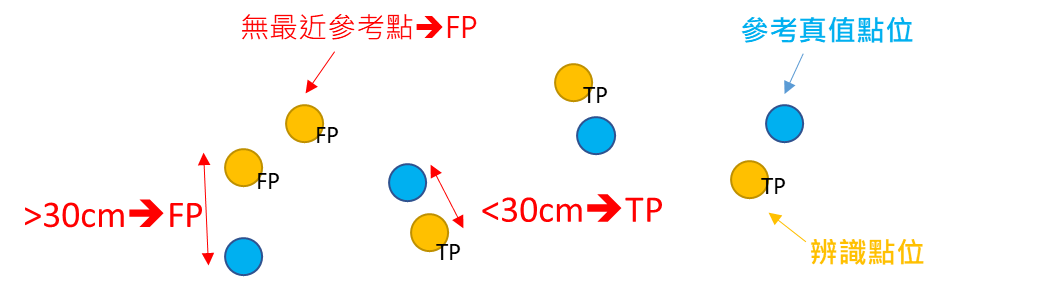 精度計算示意圖交通號誌與交通標誌精度計算：評分標準同理車道線與中心線評分標準，以F1-score作為車道線與中心線精度評估依據，以辨識成果的點座標搜尋最近參考點座標，當三維距離小於30公分，則此辨識車道線/中心線點為正確辨識(TP)，反之則為誤判，視為FP，以下為相對應公式：指向線與枕木紋行人穿越線精度計算：以IoU(Intersection of Union)作為評定辨識結果之精度，以下為精度公式：評分：以最後加權精度作為排名依據，若最後與影像成果之綜合排名出現同名次情形，則依圖層萃取難度順序進行比較，比較順序依序為：中心線：比較至中心線精度的小數點後二位。車道線：比較至車道線精度的小數點後二位。交通號誌：比較至交通號誌精度的小數點後二位。交通標誌：比較至交通標誌精度的小數點後二位。指向線：比較至指向線精度的小數點後二位。枕木紋行人穿越線：比較至枕木紋行人穿越線精度的小數點後二位。繳交資料格式：車道線：以csv作為繳交格式，內容需包含車道線之點座標，點與點之間間隔為20公分，需加上標題”x,y,z”，檔案命名為MarkLine.csv，下圖為範例格式：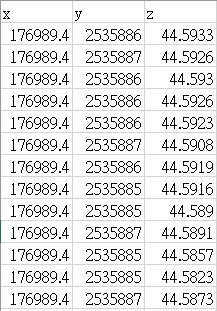 中心線：以csv作為繳交格式，內容需包含中心線之點座標，點與點之間間隔為20公分，需加上標題”x,y,z”，檔案命名為LaneCenterLine.csv，下圖為範例格式：交通號誌：以點資料之shapefile作為繳交格式，內容需包含每個交通號誌中每個燈號之三維座標，檔案命名為SignalData.shp，下圖為號誌點資料示意圖：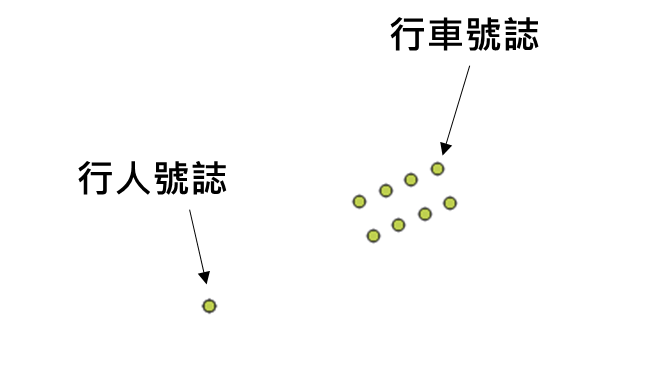 交通標誌：以點資料之shapefile作為繳交格式，內容需包含交通標誌之三維座標，檔案命名為Sign.shp，下圖為標誌點資料示意圖：。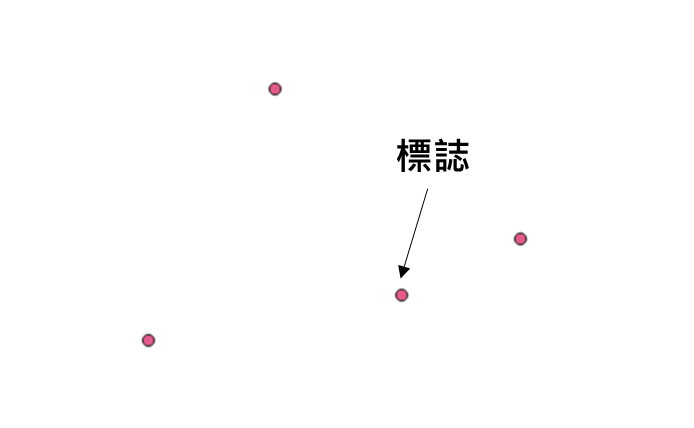 指向線：以面資料之shapefile作為繳交格式，內容需包含指向線之面資料，檔案命名為Arrow.shp，下圖為指向線面資料示意圖：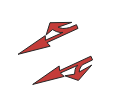 枕木紋行人穿越線：以面資料之shapefile作為繳交格式，內容需包含枕木紋行人穿越線之面資料，檔案命名為Crossing.shp，下圖為枕木紋行人穿越線面資料示意圖：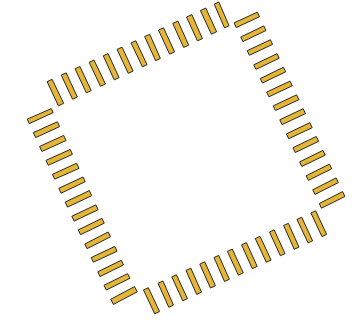 高精地圖比賽_影像辨識項目測試場域說明：比賽場域為台灣智駕測試實驗室，預計將場域影像資料切成10個區域，其中7個區域將公開給參賽者，3個區域為複賽的測試資料。辨識標的：含交通號誌(紅綠燈、行人穿越燈)、交通標誌(安全方向導引、開亮頭燈、最高速限、注意圓環、靠右行駛、單線鐵路平交道、右側車道縮減、停車處)、指向線(直走、直走左轉、直走右轉、左轉、右轉、左右轉)、路面速限、枕木紋行人穿越線，共18種。評分標準：*詳細資料格式請參照最下方資料格式mAP與IoU、Precision、Recall和AP四個指標有關，以下說明：IoU(Intersection over Union)：偵測框與真值標記框的重疊比例，重疊比例越高代表預測物件位置越準確。Precision(精確率)：精確率為辨識到的物件中，有多少物件是正確的。其中TP為辨識正確的物件，FP為辨識錯誤的物件。Recall(召回率)：真值的所有物件中，有多少被正確辨識出來。其中FN為未被辨識到的物件。AP(Average Precision)：在指定IoU的precision-recall曲線面積。依據VOC競賽在2010後的AP算法需要針對每一個不同的Recall值(包括0和1)，選取其大於等於這些Recall值時的Precision最大值。其中 表示類別，()​是recall 等於  時的精確度。mAP(Mean Average Precision)：mAP是每一個類別的AP計算完後的平均值。其中是類別總數。評分：18種辨識標的算出mAP以最終精度作為排名依據，若最終精度之排名出現同名次情形，則依辨識標的之大類別順序進行比較，比較順序依序為：交通號誌：將類別1 (紅綠燈)、2 (行人穿越燈)兩類別算出mAP，比較至精度的小數點後二位。交通標誌：將類別3 ~ 10算出mAP，比較至精度的小數點後二位。指向線：將類別11 ~ 16算出mAP，比較至精度的小數點後二位。路面速限：比較至AP的小數點後二位。枕木紋行人穿越線：比較至AP的小數點後二位。繳交資料格式：以json作為繳交格式，內容需以list儲存，每一物件之偵測框輸出須包含偵測框四個點(依序為y最小值、x最小值、y最大值、x最大值)、類別名稱、信心值、影像路徑，檔案命名為prediction.json，下圖為範例格式：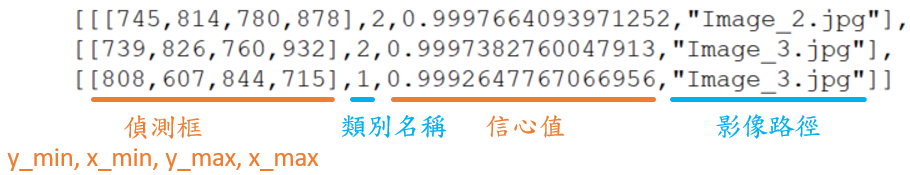 需要注意的是，若一張影像同時出現多個物件(偵測框)，須分開記錄，如下圖紅框所示，”Image_3.jpg”這張影像有兩個物件，故記錄兩筆資訊。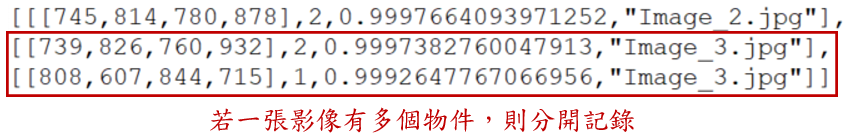 高精地圖比賽_其他注意事項※若點雲與影像成果之綜合排名出現同名次之情形，則依點雲圖層萃取難度順序進行比較，比較順序依序為：中心線：比較至中心線精度的小數點後二位。車道線：比較至車道線精度的小數點後二位。交通號誌：比較至交通號誌精度的小數點後二位。交通標誌：比較至交通標誌精度的小數點後二位。指向線：比較至指向線精度的小數點後二位。枕木紋行人穿越線：比較至枕木紋行人穿越線精度的小數點後二位。※若繳交資料格式有誤，主辦方有權利要求參賽團隊於指定期限內，修正格式再次繳交。種類資料格式評分標準參考資料車道線點(csv)(以間隔20公分一個點產出)F1-scoreMarkLine中心線點(csv)(以間隔20公分一個點產出)F1-score LaneCenterLine交通號誌點(shp)F1-scoreSignalData交通標誌點(shp)F1-scoreSign指向線面(shp)IoUMarkGrah枕木紋行人穿越線面(shp)IoUMarkGraph種類精度權重加權精度車道線F1-score3F1-score *3中心線F1-score3F1-score *3交通號誌F1-score2F1-score *2交通標誌F1-score2F1-score *2指向線IoU1IoU枕木紋行人穿越線IoU1IoU總加權精度種類種類類別名稱影像資料格式偵測框輸出格式評分標準交通號誌紅綠燈1.jpg.jpeg.png上述擇一.jsonmAP交通號誌行人穿越燈2.jpg.jpeg.png上述擇一.jsonmAP交通標誌安全方向導引3.jpg.jpeg.png上述擇一.jsonmAP交通標誌開亮頭燈4.jpg.jpeg.png上述擇一.jsonmAP交通標誌最高速限5.jpg.jpeg.png上述擇一.jsonmAP交通標誌注意圓環6.jpg.jpeg.png上述擇一.jsonmAP交通標誌靠右行駛7.jpg.jpeg.png上述擇一.jsonmAP交通標誌單線鐵路平交道8.jpg.jpeg.png上述擇一.jsonmAP交通標誌右側車道縮減9.jpg.jpeg.png上述擇一.jsonmAP交通標誌停車處10.jpg.jpeg.png上述擇一.jsonmAP指向線直走11.jpg.jpeg.png上述擇一.jsonmAP指向線直走左轉12.jpg.jpeg.png上述擇一.jsonmAP指向線直走右轉13.jpg.jpeg.png上述擇一.jsonmAP指向線左轉14.jpg.jpeg.png上述擇一.jsonmAP指向線右轉15.jpg.jpeg.png上述擇一.jsonmAP指向線左右轉16.jpg.jpeg.png上述擇一.jsonmAP路面速限17.jpg.jpeg.png上述擇一.jsonmAP枕木紋行人穿越線18.jpg.jpeg.png上述擇一.jsonmAP條件最終精度IOU  50%mAP